CONTRATO DE PRESTACIÓN DE SERVICIOS Y COOPERACIÓN EDUCATIVANosotros,___________________________ y ________________________ como padres de familia y/o acudientes del alumn@ ___________________________________quien para el año _______ cursará el grado _______, en cumplimiento con los artículos 26,27,67,68,69 y 70 de la Constitución Nacional, en armonía con el Código de Infancia y Adolescencia (Ley 1098 de 2006), y el Decreto 1620 de 2013, queremos celebrar con el Colegio Víctor Félix Gómez Nova de Piedecuesta, un Contrato de Prestación de Servicios y Cooperación Educativa durante el presente año, declarando conocer y acatar el Manual de Convivencia, comprometiéndonos ante las Directivas del plantel a:Responder personalmente y con absoluta responsabilidad por cualquier situación académica y/o disciplinaria que vaya en contra del reglamento y acatar las decisiones y recomendaciones que sobre el caso tome la institución, siempre que obre el debido proceso, y responder por los daños causados por nuestro acudido en muebles y enseres puestos a su servicio por el plantel educativo.Hacerme (nos) presente(s) en las reuniones de padres de familia y/o citaciones que hagan las directivas y docentes del plantel.Asumimos el Manual de convivencia y las modificaciones aprobadas por el Consejo Directivo del plantel, tales como:Mantener un corte de pelo de máximo 1 centímetro de largo del cuero cabelludo (hombres) Medias a mitad de pantorrilla y del color estipulado correspondientes al uniforme (hombres y mujeres).Zapatos negros de lustrar y amarrar (no deportivos) para diario y tenis blancos para educación física.(hombre)Zapatos vinotinto  de lustrar y amarrar (no deportivos) para diario y tenis blancos para educación física. (mujeres).Pantalón negro bota recta (No entubado) para diario y gala (hombres) y sudadera bota recta (No entubada) para educación física (hombres y mujeres).El largo de la jardinera  hasta la mitad de la rodilla. (Mujeres).No está permitido el uso de piercings, tatuajes visibles, aretes, manillas, ni tintes en el cabello.El estudiante que sea sorprendido dentro de la institución consumiendo o portando armas y/o sustancias psicoactivas, será reportado ante las autoridades competentes.El colegio NO responde por la pérdida y/o el mal uso de celulares, cámaras fotográficas o cualquier otro instrumento tecnológico que entorpezca el normal funcionamiento de las labores académicas.Las situaciones Tipo 2 y 3 estipuladas en el Decreto 1620 de 2013, serán reportadas ante las autoridades competentes.El colegio NO responde por estudiantes que permanezcan en la institución después del horario de salida estipulado en el presente contrato, ni por personas y medios de transporte que el padre de familia haya contratado para su hij@.El padre, madre de familia y /o acudiente que agreda verbal o físicamente a cualquier funcionario de la institución, será denunciado ante la autoridad competente y se le suspenderá la representación del estudiante ante el colegio.Nuestro acudido(a) cumplirá con el horario de la jornada escolar correspondiente:Preescolar Mañana: 07:00 am a 11:30 a.m.	Preescolar Tarde: 01:00 pm a 05:30 pm.Primaria  Tarde: 12:45 pm a 6:15 p.m.Secundaria Mañana: 06:00 a.m. a 12:00 p.m.El incumplimiento de alguno de los compromisos que aquí se firman, el desacato  reiterado de los deberes y obligaciones contemplados en el Manual de Convivencia serán motivo para que la Institución proceda a negar el cupo a nuestro acudido para el año siguiente.Para constancia se firma la presente, a los _____ días del mes de ___________de  201__   _____________________________________                    _____________________________________               PADRE DE FAMILIA					                          MADRE DE FAMILIA                                                        __________________________________ESTUDIANTE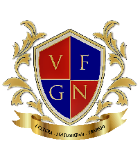 COLEGIO VICTOR FELIX GOMEZ NOVAAÑO __________ GRADO __________Código:COLEGIO VICTOR FELIX GOMEZ NOVAAÑO __________ GRADO __________Versión: 1.0COLEGIO VICTOR FELIX GOMEZ NOVAAÑO __________ GRADO __________Fecha:COLEGIO VICTOR FELIX GOMEZ NOVAAÑO __________ GRADO __________Página: